 The Radnor Arms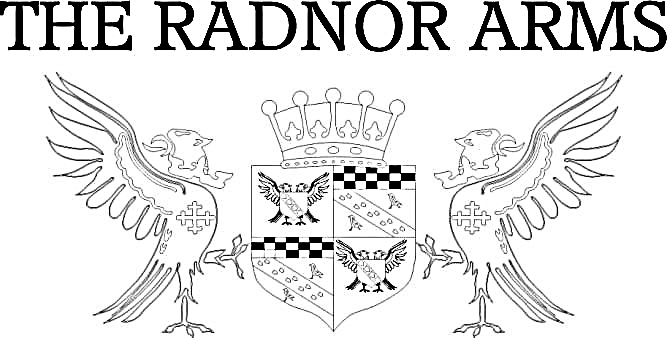 AntipastoMarinated Olives £4.50 (V GF VE)Halloumi Bites with chilli jam £5 (V GF)Hummus with homemade Cajun spiced tortilla chips £4.50 (V VE)StartersMain CourseVegetarian			            		  SaladsLight Bites Bacon, Brie & Cranberry (GF*) or Brie & Cranberry £8 (GF* V) Coastal Cheddar & Branston £8 (V GF*)Piri Piri Chicken, Chipotle Mayo & Sour Cream £8 (GF*)Fish Goujon & Tartar Sauce £8Mediterranean Vegetable, Pesto & Halloumi £8 (GF* NF)All served on granary bread, freshly baked baguette or gluten free rollsCoastal Cheddar Ploughman’s £10 (GF*)Coastal Cheddar, Isle of Wight Blue, Book & Bucket Hardy’s & Shakespeare Ploughman’s £12 (GF*)Ham & Coastal Cheddar Ploughman’s £12 (GF*)All served with salad, pickles, apple, chutney & freshly baked baguette or gluten free rollSidesFor Children(12 and under)To drink – a choice of orange, blackcurrant or lime squashChicken Nuggets               	                Wiltshire Ham & Egg (GF)Beer Battered Fish of the Day	Macaroni Cheese with garlic bread (V)All served with chips or mash & beans or peas (excluding pasta dishes)Dessert – 1 scoop of ice cream of your choice. £7     DessertsBlack forest Gateaux £6.50 Sticky Toffee Pudding £6.50Raspberry Eton Mess Cheesecake £6.50Mars Bar Cheesecake £6.50Blackberry & Apple Sponge £6.50Ice-cream (GF): Vanilla, chocolate, strawberry, toffee crunch, salted caramel, mint choc, coffee mocha Sorbet (GF DF): Lemon, blackcurrant, blood orange, coconut & lime £4.00Portions for smaller appetites are available, please ask a member of staff.If you have any special dietary requirements, please inform a member of staff so we can advise you what would be suitable. Terms & Conditions: All prices are inclusive of VAT at current rate of 20%. All weights are approximate prior to cooking. Metric equivalent 16oz =1lb = 454g. All menu items are subject to availability. Please note, our fish and meat products may contain bones. All products may contain nut or nut derivatives. Menu descriptions may not list full dish content. If you have any queries please do not hesitate to ask a member of the team.  Yu Homemade Soup of the Day – 6.50 (V VE GF*)Served with granary breadCrispy Breaded Whitebait  – £8 (DF)With lemon & dill mayoHomemade Thai Style Fishcakes -£ 8 (GF DF)With salad & sweet chilli sauceVegetable spring Rolls  – £8 (VE)Served with wasabi mayoBaked Camembert with Garlic & Rosemary  - £9 (V)With freshly baked baguetteCrispy Chilli Beef  - £9 (DF)Served with SaladBeer Battered Fresh Fish of the Day – £14 (DF)Served with tartare sauce, steak cut chips & salad or peasPan-Fried Fillet of Seabass – £16 (GF DF)Served patatas bravas & tenderstemHunter’s Chicken – £14 (GF DF*)Grilled Chicken Breast topped with smoked bacon & cheddar. Choose from BBQ, creamy mushroom or peppercorn sauce. Served with steak cut chips & saladHoney Roasted Wiltshire Ham & Eggs – £12 (GF DF)Served with steak cut chipsPan- Fried Chicken Breast with a mushroom, bacon & madeira cream sauce – £15 (GF)Served on crushed new potatoes & tenderstemRadnor Beef Burger  – £14 (GF*)Served in a pretzel bun with steak cut chips, salad & onion rings. Add bacon & cheddar, brie or stiltonPiri Piri Chicken Burger   – £14 (GF*)Served in a pretzel bun with chipotle mayo, steak cut chips, salad & onion ringsBBQ Pulled Pork Burger  – £14 (GF*)Served in a pretzel bun with Monterey jack, steak cut chips, salad & onion ringsHomemade Steak & Ale Pie – £14Served with creamy mash, peas & gravyPork Belly stuffed with garlic & thyme – £16 (GF)Served on mustard mash with tenderstem & cider jusBeetroot & Quinoa Burger with salsa – £13 (VE)Served in a pretzel bun with steak cut chips, salad & onion ringsChickpea & Vegetable Tagine  – £13 (VE*)With apricot cous cous, tzatziki & grilled tortillaRoasted Vegetable Lasagne  – £13 (VE)With salad & garlic breadHomemade Macaroni Cheese  – £13Served with salad & garlic breadChicken & Bacon Caesar – £13 (GF*)Served with or without anchoviesParma Ham, Pear, Walnut & Stilton – £13 (GF)With a French dressingRoasted Mediterranean Vegetable, Olive, Red Onion  & Halloumi Salad – £13 (GF V NF)Served with a pesto dressingSteak Cut Chips – £3.50 (GF)Cheesy Chips – £4.00 (GF)Garlic Bread – £3.00   Cheesy Garlic Bread – £4.00Onion Rings – £3.00Side Salad – £3.00 (GF)Bread & Butter – £1.50Sweet Potato Fries – £5.00 (GF)